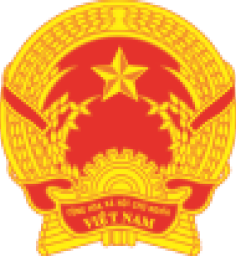 BỘ KẾ HOẠCH VÀ ĐẦU TƯKết quả lựa chọn nhà thầuThông tin gói thầuMã TBMTIB2200072476Phiên bản thay đổiTrạng thái của KQLCNTĐã đăng tảiNgày đăng tải17/01/2023 08:06Bên mời thầuNHÀ MÁY IN TIỀN QUỐC GIATên gói thầuCung cấp dịch vụ bảo hiểm hàng hóa xuất nhập khẩu cho Nhà máy In tiền Quốc gia năm 2022-2023Dự toán gói thầu được duyệt sau khi phê duyệt KHLCNTGiá gói thầu465.289.606 VNDLoại hợp đồngTheo đơn giá cố địnhHình thức LCNTĐấu thầu rộng rãiPhương thức LCNTMột giai đoạn một túi hồ sơLĩnh vựcPhi tư vấnNgày phê duyệt13/01/2023Cơ quan phê duyệtNhà máy In tiền Quốc giaSố quyết định phê duyệt06/QĐ-NMIBáo cáo đánh giá e-HSDTbao cao danh gia to chuyen gia.pdf Trong nước/ Quốc tếTrong nướcKết quả lựa chọn nhà thầuCó nhà thầu trúng thầuThông tin Nhà thầu trúng thầuThời gian đăng tải08:0617/01/2023Quyết định phê duyệtQdinh 06- ket qua LCNT goi thau bh xnk hang hoa.pdfSTTMã định danhTên nhà thầuGiá dự thầu (VND)Giá trúng thầu (VND)Thời gian thực hiện hợp đồng1vn0105402531Tổng Công ty Bảo hiểm PVI465.289.605,9465.289.606365 ngày